Единый документ (Положение+Информационный бюллетень)Седьмого этапа кубка «Золотой Маршрут» 2018 – рогейна «Таинственный лес».На этом рогейне:Настоящий лес, Звенигородский лес – излюбленное место съёмок многих классических советских фильмов и сказок, лес, который все стремятся купить и застроить, но он не продаётся!Удобный проезд, пешая доступность от ст.Хлюпино Белорусского направления ж/д, не надо тащиться далеко, чтобы окунуться в дикую природу!Расписание мероприятия подгадано под расписание электричек, все всё успеют!Горячий душ для, велосипедная мойка, мини-верёвочный городок, детский сад, вкусное питание – мы делаем акцент не только на дистанции, но и на вашем удобстве!Размещение в шатрах и отдельные м/ж раздевалки, лаунж-зона – нашим участникам дождь не страшен, а вашим!?Традиционная карта в вело-знаках с интересной многовариантной дистанцией от команды – ЛИДЕРА по количеству проведённых открытых рогейнов в России (67 штук, не считая этот). Приглашаем и ждем всех, будет круто! Оглавление1. Цели и задачи.Мероприятие проводится с целью популяризации физической культуры, спорта и здорового образа жизни в Москве, Московской областях и России, развитию мероприятий по рогейну и спортивному ориентированию на сверхдлинных дистанциях, выявления сильнейших команд и участников.2. Руководство мероприятием.Общее руководство мероприятием осуществляет Event-агентство «Маршрут». Непосредственное проведение возлагается на Оргкомитет мероприятия, утверждённый организатором.Оргкомитет мероприятия:Главный судья – Лавринович АртёмГлавный секретарь – Зудин АлександрНачальник дистанции – Лавринович АртёмКомендант – Прозоров Андрей3. Форматы и участники мероприятия.Мероприятие проводится в следующих форматах:- 4 или 8 часов бегом (пешком);- 3 или 6 часов на велосипеде (допускается передвижение бегом, пешком и на других колёсных транспортных средствах, приводимых в движение ногами и руками);- 1,5 часа бегом – специальный формат для детей с родителями и без;Для участия в мероприятии приглашаются все желающие, группа участия определяется согласно таблице:Возраст участников определяется на 15 сентября 2018 года.Участие в потенциально небезопасном гражданском мероприятии означает полное согласие (принятие, акцепт) Договора Публичной оферты, размещённого на сайте mosplay.ru и заключенного  между Организаторами и участниками, либо их законными представителями. Совершеннолетние участники принимают участие в мероприятии под личную ответственность. Ответственность за жизнь и здоровье несовершеннолетних участников несут их законные представители.4. Время и место проведения, трансфер.Мероприятие проводятся в субботу 15 сентября 2018 года на территории Московской области. Схема центра мероприятия с указанием дороги будет опубликована за 10 дней до начала мероприятия. Точные границы района расположения дистанции станут известны из полученной карты в день старта. Напоминаем о запрете использования других карт (кроме выданных организаторами), в том числе электронных. 5. Размещение участников.Размещение участников в полевом лагере и шатрах event-агентства «Маршрут», а также в полевых условиях. 6. Условия проведения и определение результатов, награждение.Порядок старта и финиша изложен в соответствующем разделе. Карта и легенда выдается при регистрации. Карта, номер и чип, закреплённый браслетом (они выдаются организаторами) – обязательное личное снаряжение. Остальное снаряжение, в том числе, указанное в иных документах – рекомендуемое.Мероприятие проводится и результаты определяются в соответствии с российскими правилами соревнований по рогейну, с учётом изменений и дополнений, указанных в настоящем документе и Общем Положении на «Золотой Маршрут» 2018. Команды и одиночные участники (юниты) всех форматов, занявшие с 1 по 3 место в своих подгруппах, награждаются фирменными медалями и дипломами, могут быть также награждены ценными призами от партнёров и спонсоров. 7. Программа мероприятия.Суббота, 15 сентября 2018 г.8:34 Приезд электрички (идёт от ст. Дубна, Белорусский вокз в 7:22, Беговая в 7:28, Кунцево в 7:42, Одинцово в 8:00)8:45 Открытие центра, начало работы  Секретариата, «Шведского секретариата»;9:45 Предстартовый брифинг;10:45 Общий старт велосипедных форматов;11:00 Общий старт беговых форматов;12:30 Финиш формата 1,5 часа бегом;13:00 Окончание штрафного времени формата 1,5 часа бегом13:10 Публикация предварительных результатов на утверждение;13:30 Награждение за формат 1,5 часа бегом;13:45 Начало работы пункта питания (обед);13:45 Начало работы горячего душа и пункта веломоек;13:45 Финиш формата 3 часа на велосипеде;14:08 Электричка на Москву;14:15 Окончание штрафного времени формата 3 часа на велосипеде;14:30 Публикация предварительных результатов на утверждение;14:50 Награждение участников за формат 3 часа на велосипеде;15:00 Финиш формата 4 часа бегом;15:30 Окончание штрафного времени формата 4 часа бегом;15:33 Электричка на Москву;≈16:00 Публикация предварительных результатов на утверждение;≈16:15 Награждение участников формата 4 часа бегом;16:31 Электричка на Москву;16:45 Финиш формата 6 часов на велосипеде; 17:15 Окончание штрафного времени формата 6 часов на велосипеде;≈17:30 Публикация предварительных результатов на утверждение;≈17:50 Награждение участников формата 6 часов на велосипеде;18:10 Электричка на Москву;19:00 Финиш формата 8 часов бегом;19:16 Электричка на Москву;19:30 Окончание штрафного времени формата 8 часов бегом;20:00 Окончание работы пункта питания, горячего душа и веломоек;≈20:00 Публикация предварительных результатов на утверждение;≈20:30 Награждение участников формата 8 часов бегом, закрытие секретариата;21:00 Окончание мероприятия, отъезд организаторов;21:03 Электричка на Москву;* Возможно более раннее и оперативное награждение участников при отсутствии протестов, информация о времени награждения будет дана по громкой связи. 8. Местность, карта, дистанция, оборудование КП, отметка.Местность представляет собой западно-подмосковную холмистую равнину с относительно ровными большими участками на поверхности холмов и крутыми оврагами и лощинами между ними с понижением в северной части карты в сторон реки Москва.Карта состоит из условных двух природных комплексов: 85% - смешанные и остатки еловых лесов с засаженными вырубками возрастом 1-50 лет и небольшим количеством полей и 15% - пойменные луга и террасы реки Москва, большая часть которых административно отнесены к г. Москва.Почвы – суглинки и серые лесные, но сток в районе хороший, потому больших болот нет, а проходимость дорог с открытым грунтом заметно меняется в зависимости от давности осадков. В целом, дорожная сеть развита средне и хорошо, в центре карты представлена, в основном, квадратичной системой просек. Через центр карты с севера на юг проходит широкая асфальтовая дорога с пропускной системой для машин, из-за чего на ней присутствует редкое, но скоростное движение автомобилей. Асфальтовые дороги присутствуют вдоль нескольких границ карты, благодаря чему велосипедистам добраться от одного сектора карты до другого будет очень быстро. В целом – в карте мало «населёнки», выделяется только дачный массив в районе дер. Чигасово. Больше 50% территории карты занимают леса и засаженные вырубки. Опасная флора – отдельные заросли крапивы и фрагменты зарослей борщевика сосновского вдоль границ лесов и полей. Вдоль дорог борщевика почти нет! Опасной фауны в районе нет. Из крупных животных обитают зайцы и лисы, косули и лоси с кабанами. В целом, животных не много, куда больше их следов. Диких собак не обнаружено, змей тоже. Энцефалитных клещей в районе нет. Карта напечатана на герметизированной бумаге формата А3. Дистанция впечатана в карту. Карта боится воды только в случае прокола или разрыва герметизации. Масштаб карты в 1 см – 250 метров. Карта ориентирована на магнитный север. Карта выполнена в условных знаках велосипедного спортивного ориентирования. Около половины КП будут стоять в непосредственной близости от проезжей дорожно-тропиночной сети. Карта выполнена на основе космоснимков и полевых работ Лавриновичем Артёмом в августе и сентябре 2018 года. В качестве рельефа использована военная подоснова оригинального масштаба 1:25000. Это значит, что объекты микрорельефа, такие как лощины, ямы и промоины, длина и ширина которых менее 25 метров, а глубина менее 5 могут быть не обозначены на карте. Ранее в 2013 году данная местность попадала в границы рогейна «Большой Московский день», та карта полностью перерисована. Основные условные знаки, применяемые на карте: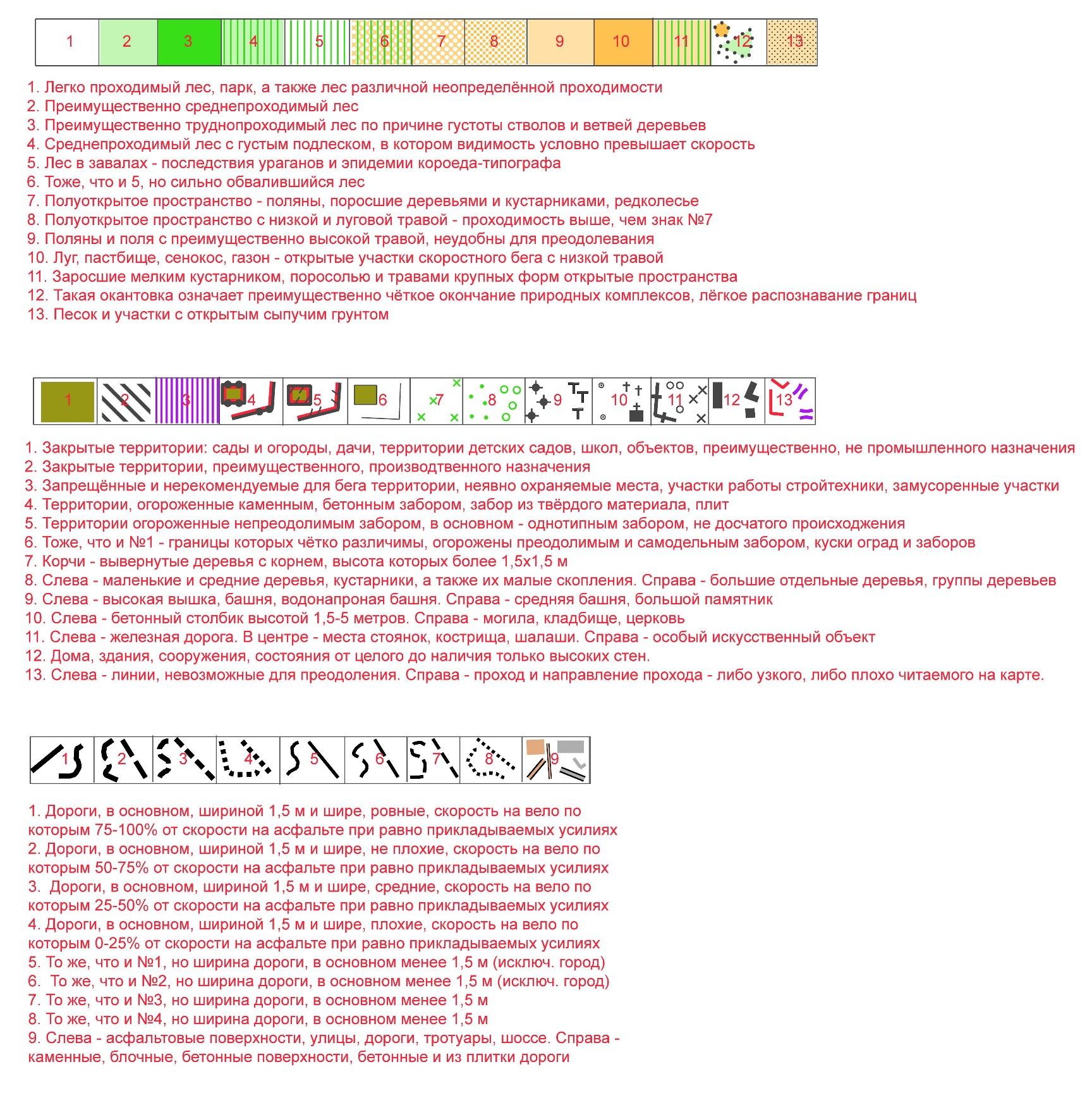 Другие особенности местности и расположения КП мы сообщим в нашем телеграм-канале @rogaining (t.me/rogaining) и в нашем YouTube-канале (ссылки на видео публикуем в телеграм-канале). На местности КП представляют собой в основном стандартные матерчатые призмы с расположенными выше них станциями электронной отметки, повешенные на ближайшую к точке КП опору или приклеенные вокруг опоры на высоте 1,3-1,8 метра. БОльшая часть станций электронной отметки отмечает бесконтактно. Для получения более подробной информации о местности, карте и возможных изменениях, нюансах рекомендуем посетить предстартовый брифинг согласно расписанию. 9. Опасные места.Основную опасность для участников представляют асфальтовые дороги с автомобильным движением, дороги общего пользования, редкие заросли борщевика сосновского и крапивы, крутые склоны оврагов, особенно, во влажную погоду.10. Разрешения и запреты на дистанции (не полный перечень).Участникам запрещается:- сопровождать, оказывать содействие или идти в сопровождении лиц на дистанции, не являющимися участниками мероприятия, то есть тем, кто не проходил процедуру он-лайн заявки или регистрации в секретариате, бежит без чипа, кроме прессы. В случае обнаружения таких лиц, тем, кто обнаружит и сообщит о таких «Зайцах» - премия и благодарность. А тем, кто их сопровождает – пожизненная дисквалификация! - использовать навигационные приборы;- НЕ ИСПОЛЬЗОВАТЬ GPS-трекеры, выданные (предусмотренные к выдаче) организаторами;- грубо нарушать правила дорожного движения;- скрывать свой номер от судей и других участников;- передвигаться на общественном транспорте, а также на личном транспорте, непредусмотренным форматом группы участника;- использовать для передвижения иные карты, кроме выданных организаторами;- отказывать судьям-контролёрам в предъявлении им своего номера;- нарушать целостность контрольного браслета или не использовать браслет, выданныйорганизаторами;- стартовать без прохождения предстартовой проверки и регистрации чипа;В случае обнаружения указанных деяний, участник или команда будутдисквалифицированы.Участникам разрешается:- использовать общественную инфраструктуру для отдыха, планирования путей,пополнения запасов воды и пищи;- заходить сколько угодно раз в центр мероприятия до истечения контрольного времени;- совершать иные действия, не запрещённые Правилами, Положением и здравым смыслом;- наслаждаться природой и путешествием по московскому региону.11. Снаряжение.Всё обязательное снаряжение выдаётся организаторами. В него входят: карта, описание точек контрольных пунктов, номер участника, чип и контрольный браслет нового образца для закрепления чипа. Для отдельных участников и команд обязательным является GPS-оборудование, выдаваемое организаторами в центре мероприятия. Список таких участников будет размещён в центре мероприятия. Как правило, такие участники – те, кто несколько раз выигрывал старты. Другого обязательного снаряжения нет. Внимание, замена контрольного браслета, испорченного по вине участника (например, участник его слишком туго или мягко закрепил) облагается сбором в 50 рублей.Рекомендуемое снаряжение: одежда и обувь, соответствующие погоде, компас, мобильный телефон с введёнными номерами организаторов для экстренной связи, аптечку с набором перевязочных, дезинфицирующих и обезболивающих средств, термическое покрывало, для велоформатов – исправный велосипед с красным светоотражателем (фарой) сзади, велошлем, велоаптечку/ремнабор.12. Обеспечение безопасности.Организаторы отвечают только за безопасность собственного оборудования, используемого на дистанции.Организаторы не отвечают за безопасность используемого участниками личного оборудования, не обеспечивают безопасность при нахождении на дистанции и обращают внимание что дистанция сама по себе является потенциально не безопасной, её преодоление связано с повышенными рисками (см.список опасностей). Также организаторы мероприятия не занимаются оказанием помощи, в том числе экстренной и медицинской, а лишь по просьбе участников передают информацию о необходимости такой помощи уполномоченным организациям на общих основаниях, передавая информацию о характере и месте оказания помощи со слов участника. В связи с этим и с большой территорией проведения мероприятия лучше рассчитывать при возникновении сложной ситуации на собственные силы. Организаторы просят звонить при обнаружении неработающего, повреждённого либо уничтоженного оборудования контрольных пунктов. Номера телефонов для экстренной связи: 8-916-9999-516.  13. Питание.Во время проведения мероприятия пополнить запас продуктов и воды можно будет в магазинах, обозначенных на карте, а также согласно времени работы пункта питания – на нём в центре мероприятия. Вода почти всех малых рек в лесу питьевая. Воду из реки Москва без кипячения пить не рекомендуется.После финиша участникам будет предоставлено горячее питание. Мы за экологию и не используем одноразовую пластиковую посуду. Посудой для получения питания участник обеспечивает себя самостоятельно. При отсутствии своей посуды, биоразлагаемую посуду можно приобрести на старте.14. Погода и климат.Наиболее вероятная температура в течение рогейна – плюс пятнадцать градусов с амплитудой в 7 градусов в течение дня. Вероятность осадков – 40%. Наиболее вероятные осадки –мелкий затяжной или крупный, но быстрый дождь.15. Заявки.Предварительные заявки на участие с одновременной оплатой подаются по 23:59 вторника 11 сентября посредством заполнения формы он-лайн регистрации. Для этого необходима разовая регистрация, либо авторизация в системе заявок. Одновременно с заявкой можно выбрать необходимый пакет дополнительных услуг.После 11 сентября заявку можно подать также непосредственно на месте старта. Организаторы гарантируют наличие свободных мест.16. ФинансированиеРасходы по организации, подготовке и проведению мероприятия, награждению победителей и призёров возмещаются за счёт добровольных пожертвований за участие, спонсоров и организаторов мероприятия.Стоимость участия в мероприятии зависит от очерёдности оплаты своей заявки (слота). Стоимость слота зависит также от возраста участника и приведена ниже. Таблица идентична на каждый этап кубка «Золотой Маршрут» 2018. Чипы выдаются организаторами рогейна, участие со своими чипами и аренда чипов не предусмотрена.Перезаявка оплаченного участника из/в команду, изменение формата, длины, команды – бесплатно. Стартовый взнос команды - это сумма стартовых взносов всех членов команды.Услуги, предоставляемые участникам без каких-либо доплат:Стартовый пакет (карта, легенда, чип, номер, продукция от партнёров и спонсоров, входящая в стартовый пакет);Пользование инфраструктурой лагеря (включая душ, веломойку), питание после финиша;Фотографии от судей;Фирменные сувениры финишёрам, сладкая вата или поп-корн детям (1-20 лет);Дополнительные услуги и цены (не полный список, полный список приведён в системе заявки)17. Ответы на часто задаваемые вопросы.· Я новичок, хочу приехать, но у вас тут все профессионалы, я буду «белой вороной» и правда, что обычному человеку, не спортсмену в рогейне делать нечего?Рогейн – это аналог советского кросс-похода, рассчитанный, прежде всего, на тех, кто любит гулять, наслаждаясь пейзажами. Именно поэтому для его проведения мы выбираем самые разные, но всегда красивые места! Да, у нас участвуют и чемпионы мира, но нам ещё ни разу никто не говорил, что попал «не туда», в «царство пафоса» и т.д. А мы же просто создаём интересные мероприятия – праздник на свежем воздухе! А разве только спортсмены и чемпионы могут наслаждаться праздником или они радуются ему лучше других?· В двух словах, что надо делать на рогейне?За отведённое время выбрать на выданной карте понравившиеся места, посетить их, отметиться там на электронной станции и вернуться на финиш. Желательно, чтобы таких мест – КП – было больше и они принесли бы больше очков, ибо победит тот, кто их больше соберёт. КП все стоят по-разному, стоимость КП определяется первой цифрой в номере. За превышение времени нахождения на дистанции идёт штраф – 1 очко за каждую полную и неполную минуту превышения контрольного времени.· Что такое группа Родители-Дети  и только ли в нём могут участвовать дети?Группа Родители-Дети – это возможность для детей до 16 лет включительно в сопровождении взрослых соревноваться с такими же детьми со взрослыми. В данном случае – это формат 1,5 часа бегом. Дети в возрасте 16 лет и моложе могут также заявиться и участвовать в данном формате без взрослых по группе М1,5Б и Ж1,5Б или в любом другом формате, где будут соревноваться в другой группе, согласно таблице пункта 3.· У меня нет компаса, нет GPS. Что делать?Организаторы оказывают услуги по сдаче компасов в аренду. Их достаточно мало, но они есть. Их можно взять в аренду в секретариате, указав свой номер, а после финиша вернуть. Использование GPS и других посторонних бумажных и электронных карт запрещено (да и не нужно, наши карты лучше!).· Я бегу (еду) один. Мне обязательно крепить чип на браслет? Мне удобнее его положить в карман. И что будет, если я потеряю чип из-за разрыва браслета или порву его сам?Да, крепить на браслет обязательно. Такие правила, у них есть логика. При потере чипа взимается штраф в 500 рублей (с 1 июля 2017г.), также участник дисквалифицируется в обоих случаях. Именно задачей участника является следить за целостностью чипа и браслета.· Я подаю заявку, перехожу к оплате, а на странице возникает ошибка. Что делать?Да, иногда мы получаем подобные письма, примерно, 1-2 на 400 человек заявленных. Подать новую заявку с другого устройства или попробовать использовать другую банковскую карту. Если всё плохо, позвонить 8-916-9999-516.· Я подал заявку заранее, когда цена была ниже, перешёл по ссылке на оплату, а цена подросла. Это нормально? Да, нормально. Согласно Общему положению, цена на заявку (Слот) рассчитывается на начало оплаты. Возможно, кто-то забронировал слот раньше и приступил к оплате.· Я заявился давно или недавно, но мне на почту не пришло письмо с ссылкой на редактирование и оплату заявки. Что делать, как оплатить участие?Самый верный способ – зайти в систему Оргео под своим логином и паролем, найти свою неоплаченную заявку и сразу перейти к оплате. Если уже выбран лимит на участие в 600 человек и/или заявка закрыта, то оплачивать поздно. Оплатить участие можно будет на месте старта по стоимости оплаты на месте.· У меня есть абонемент на бесплатное участие, но система выставляет счёт. Почему?Потому что Вы не ввели свой промо-код или передали кому-то и кто-то ввёл его раньше Вас. Утешу! При сверке, аккаунт другого участника будет блокирован, но промо-код сгорит.· Я заявился, оплатил, но не смогу приехать (заболел, травмировался или любая другая причина), что делать? Как вернуть деньги? Согласно Общему положению (пункт 5.6 и 5.7) взносы подлежат возврату только в двух случаях и это явно не те случаи. Потому, никак. Но можно пригласить на старт вместо себя любого другого человека. В этом случае, переоформить заявку можно на месте старта. В большинстве случаев, это стоит 500 рублей. Если есть угроза не приезда, лучше всего заявляться на месте старта. Оплаченное место абонементом переоформить нельзя. · Я хочу участвовать бесплатно. Можно? Можно. В Общем положении в последнем разделе указано как это сделать. Например, помочь снять 10 КП, помочь организатторам в подготовке мероприятия или после его завершения (в основном помощь нужна в привозе отвозе разных вещей от/до спонсоров).· Я хочу стать волонтёром, помочь. Вам нужна помощь?Да. Помощь нужна и на мероприятии, и при его подготовке. Также нам нужна помощь при подготовке электронных сервисов (сайт, дизайн). У нас дружный коллектив и масса идей для реализации с одной стороны, а с другой – хороших идей не много! Вся группа «Маршрут» и кубок «Золотой Маршрут» были созданы на основе идей обычных людей и руками тех, кто просто захотел помочь. Будем рады всему: от идеи до её воплощения! Позвоните +7-916-9999-516.· Читал в карте рекламу, что вы проводите рогейны, квесты, корпоративы по России. Можно подробнее?Да, с 2010 года мы начали проводить мероприятия по заказу клиентов под своим именем, а раньше некоторые из нас работали в других организациях. У нас есть ИП, ООО, АНО, огромный опыт, материальная база, руки и мозги, работаем с юрлицами и физлицами по любой форме. Среди того что проводили – от квестов ко дню рождения или сотрудникам фирм после работы в городе, до десантирования с вертолётов в труднодоступных местах и поиска КП и кладов нон-стопом в разных природных зонах. От квеста на выживание для одного человека, до массового старта на 1000 человек. Было бы желание! Соблюдаем анонимность заказа. Обращайтесь, поможем! +7-916-9999-51618. Дополнительные условия и требования к участникам.Мероприятие проводится в соответствии с нормами ГКРФ, то есть не является спортивным соревнованием, а является гражданским соревновательным мероприятием в формате самостоятельной экскурсии на местности с использованием методического пособия – карты и легенд. Участие в мероприятии означает полное согласие (принятие, акцепт) Договора Публичной оферты, размещённого на сайте mosplay.ru и заключенного  между Организаторами и Участниками, либо их законными представителями. Участники принимают участие в данном мероприятии только в случае полного безоговорочного согласия с данным Положением и Договором Публичной оферты, а также с другими документами, на которые ссылается данный документ.Участники осведомлены, что предложенная дистанция является потенциально небезопасной, как в техническом, так и в физическом и моральном плане.Участники, не обладающие полной дееспособностью, подтверждают факт наличия письменного согласия на своё участие в данном мероприятии, полученного от своих законных представителей. На месте старта наличие данного документа не проверяется.Стартовый взнос – юридически – целевое добровольное пожертвование с регламентированными размерами на осуществление некоммерческой деятельности – организации и проведению кубка «Золотой Маршрут».19. Календарь кубка «Золотой Маршрут» 2018.20. Контактная информация.
Официальный сайт мероприятия: http://rogaining.msk.ruТелеграм-канал @rogaining (t.me/rogaining)Официальный сайт организаторов: http://mosplay.ru Телефоны и адреса оргкомитета:Вопросы дистанции, финансов, размещения, питания, правил, административные вопросы:Лавринович Артём - тел. 8-916-9999-516, e-mail: artem@mosplay.ru (почта проверяется до 11 сентября, после – связь ТОЛЬКО по телефону). При выборе писать/звонить, лучше звоните!Вопросы заявки, технической работы системы заявки, секретариата: Зудин Александр, e-mail: info@mosplay.ruВопросы спонсорства, контакты со СМИ, пиара:Новикова Ирина – тел: 8-929-656-03-16, e-mail: pr@mosplay.ruДанный документ является приглашением на мероприятие.          Возраст   Длинаи формат16 лет и моложе (Дети)17-23 года (Юниоры)24-39 лет (Основной возраст)40-54 года (Ветераны)55 лет и старше (Суперветераы)1,5 часа бегомМ1,5Б/Ж1,5Б + Р-Д1,5Б*Не участвуютНе участвуютНе участвуютНе участвуют4 часа бегомМ4Б_Ю/Ж4Б_Ю, М4Б/Ж4БМ4Б_Ю/Ж4Б_Ю, М4Б/Ж4БМ4Б/Ж4БМ4Б_В/Ж4Б_В, М4Б/Ж4БМ4Б_СВ/ Ж4Б_СВ, М4Б/Ж4Б8 часов бегомМ8Б_Ю/Ж8Б_Ю/ МЖ8Б_Ю, М8Б/Ж8Б/МЖ8БМ8Б_Ю/Ж8Б_Ю/ МЖ8Б_Ю, М8Б/Ж8Б/МЖ8БМ8Б/Ж8Б/МЖ8БМ8Б_В/Ж8Б_В/ МЖ8Б_В, М8Б/Ж8Б/МЖ8БМ8Б_СВ/Ж8Б_СВ/ МЖ8Б_СВ, М8Б/Ж8Б/МЖ8Б3 часа на велосипедеМ3В_Ю/Ж3В_Ю, М3В/Ж3ВМ3В_Ю/Ж3В_Ю, М3В/Ж3ВМ3В/Ж3ВМ3В/Ж3ВМ3В/Ж3В6 часов на велосипедеМ6В/Ж6В/МЖ6ВМ6В/Ж6В/МЖ6ВМ6В/Ж6В/МЖ6ВМ6В_В/Ж6В_В/МЖ6В_В, М6В/Ж6В/МЖ6ВМ6В_В/Ж6В_В/МЖ6В_В, М6В/Ж6В/МЖ6В* Р-Д1,5Б – категория для родителей с детьми 1-16 лет бегом на 1,5 часа. Заявка подаётся на КАЖДОГО участника в возрасте 8+ лет. Участники моложе 8 лет участвуют без оплаты.* Р-Д1,5Б – категория для родителей с детьми 1-16 лет бегом на 1,5 часа. Заявка подаётся на КАЖДОГО участника в возрасте 8+ лет. Участники моложе 8 лет участвуют без оплаты.* Р-Д1,5Б – категория для родителей с детьми 1-16 лет бегом на 1,5 часа. Заявка подаётся на КАЖДОГО участника в возрасте 8+ лет. Участники моложе 8 лет участвуют без оплаты.* Р-Д1,5Б – категория для родителей с детьми 1-16 лет бегом на 1,5 часа. Заявка подаётся на КАЖДОГО участника в возрасте 8+ лет. Участники моложе 8 лет участвуют без оплаты.* Р-Д1,5Б – категория для родителей с детьми 1-16 лет бегом на 1,5 часа. Заявка подаётся на КАЖДОГО участника в возрасте 8+ лет. Участники моложе 8 лет участвуют без оплаты.* Р-Д1,5Б – категория для родителей с детьми 1-16 лет бегом на 1,5 часа. Заявка подаётся на КАЖДОГО участника в возрасте 8+ лет. Участники моложе 8 лет участвуют без оплаты. 1 команда состоит из 1-4 человек, кроме всех групп Р-Д, в которой участвует 2-10 человек Отсутствие группы МЖ=смешанные команды участвуют в зачёте М. Если в одной команде участники разных возрастов, то действует правило: Любой возраст + Основной возраст = Основной возраст; Дети или Юниоры + Ветераны или Суперветераны = Основной возраст;Дети + Юниоры = Юниоры; Ветераны + Суперветераны = Ветераны; 1 команда состоит из 1-4 человек, кроме всех групп Р-Д, в которой участвует 2-10 человек Отсутствие группы МЖ=смешанные команды участвуют в зачёте М. Если в одной команде участники разных возрастов, то действует правило: Любой возраст + Основной возраст = Основной возраст; Дети или Юниоры + Ветераны или Суперветераны = Основной возраст;Дети + Юниоры = Юниоры; Ветераны + Суперветераны = Ветераны; 1 команда состоит из 1-4 человек, кроме всех групп Р-Д, в которой участвует 2-10 человек Отсутствие группы МЖ=смешанные команды участвуют в зачёте М. Если в одной команде участники разных возрастов, то действует правило: Любой возраст + Основной возраст = Основной возраст; Дети или Юниоры + Ветераны или Суперветераны = Основной возраст;Дети + Юниоры = Юниоры; Ветераны + Суперветераны = Ветераны; 1 команда состоит из 1-4 человек, кроме всех групп Р-Д, в которой участвует 2-10 человек Отсутствие группы МЖ=смешанные команды участвуют в зачёте М. Если в одной команде участники разных возрастов, то действует правило: Любой возраст + Основной возраст = Основной возраст; Дети или Юниоры + Ветераны или Суперветераны = Основной возраст;Дети + Юниоры = Юниоры; Ветераны + Суперветераны = Ветераны; 1 команда состоит из 1-4 человек, кроме всех групп Р-Д, в которой участвует 2-10 человек Отсутствие группы МЖ=смешанные команды участвуют в зачёте М. Если в одной команде участники разных возрастов, то действует правило: Любой возраст + Основной возраст = Основной возраст; Дети или Юниоры + Ветераны или Суперветераны = Основной возраст;Дети + Юниоры = Юниоры; Ветераны + Суперветераны = Ветераны; 1 команда состоит из 1-4 человек, кроме всех групп Р-Д, в которой участвует 2-10 человек Отсутствие группы МЖ=смешанные команды участвуют в зачёте М. Если в одной команде участники разных возрастов, то действует правило: Любой возраст + Основной возраст = Основной возраст; Дети или Юниоры + Ветераны или Суперветераны = Основной возраст;Дети + Юниоры = Юниоры; Ветераны + Суперветераны = Ветераны;Стоимость заявки за одного человека в рублях. Общий лимит 600 предзаявок.Стоимость заявки за одного человека в рублях. Общий лимит 600 предзаявок.Стоимость заявки за одного человека в рублях. Общий лимит 600 предзаявок.Стоимость заявки за одного человека в рублях. Общий лимит 600 предзаявок.Стоимость заявки за одного человека в рублях. Общий лимит 600 предзаявок.Стоимость заявки за одного человека в рублях. Общий лимит 600 предзаявок.№ Слота1-3031-130131-600Заявка/оплата на стартеПерезаявка с изменением ФИОВозраст участника 14 лет и моложе (детская группа)250250250400Не производитсяВозраст участника от 20 до 55 лет(основная группа)800110014001600500Возраст участника 15 - 20 лет,55 лет и старше (льготная группа)400550700900500 внутри льготной группы, 700 на основнуюНаименованиеЦена при оплате во время заявки через интернетЦена при оплате наличными на месте стартаАренда компаса50100Аренда карты для планировки пути5070Покупка набора рогейнера для планировки пути250300Маркер для нанесения пути6075Качественный скотч для герметизации или замотки100120Аренда он-лайн GPS-трекера150200№Название этапаДатаФорматы (в часах)МестоСпецифика1Зимний РогейнСб., 3 февраля2 и 6 на лыжах, 3 бегомОдинцовский р-н, пл. РаздорыТёплое размещение2Ранняя Весна, 100 КПСб., 24 марта2 и 5 бегом, 2 и 5 верхом (лыжи или вело)М.О., Лыткарино, востокТёплое размещение, дет. сад, карта 1:10000, обязательное 1е КП3Московский ДеньСб., 14 апреля3 и 6 бегом, на вело, на малых колёсахГород Москва, включая центрГородской рогейн, карта размера А2 4Золото Сенежа на сушеСб., 26 мая3 и 6 на вело, 4 и 8 бегомТверская обл., «Московское море» (Иваньковское вдхр.)Трансфер от/до Москвы, аренда байдарок, бесплатное питание на фестивале, дет. сад, веломойка,  горячий душ4Золото Сенежа на водеВс., 27 мая4 и 8 на плавсредствахТверская обл., «Московское море» (Иваньковское вдхр.)Трансфер от/до Москвы, аренда байдарок, бесплатное питание на фестивале, дет. сад, веломойка,  горячий душ5Пальмира СевераСб., 30 июня3 и 6 бегом, на вело, на малых колёсахГород Санкт-Петербург, включая центрГородской рогейн, карта размера А2 и крупнее6Жаркий ИюльСб-Вс 7-8 июля3, 6, 12 бегом, 5 и 10 на велоМ.О., Ступинский р-н., ЖилёвоДлинные форматы попадают на ночь7Таинственный ЛесСб., 15 сентября3 и 6 на вело, 4 и 8 бегомОдинцовский р-н, пл. ХлюпиноДетский сад, горячий душ, веломойка8Поздняя ОсеньСб., 20 октября3 и 6 на вело, 4 и 8 бегомМ.О. Дмитровский р-н, 1 км от ст. ИкшаТёплое размещение, детский сад, горячий душ, веломойка9ФиналВс., 18 ноября4 бегом, 4 верхом (лыжи или вело)Территория между МКАД и Клязьминским вдхр.Тёплое размещение, битва форматов, детский сад